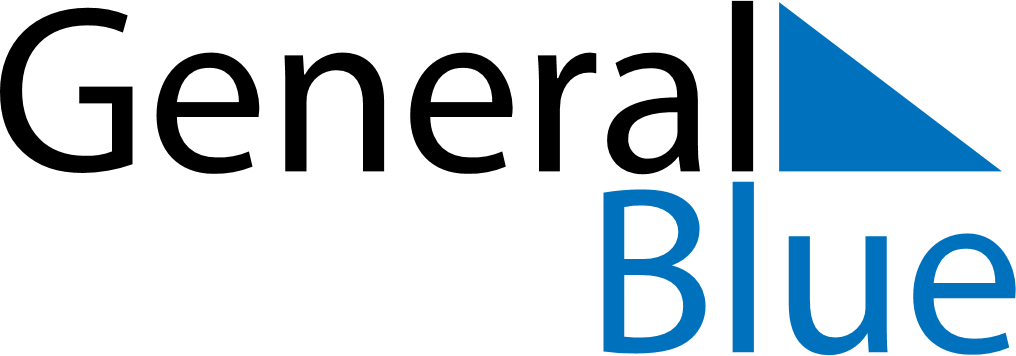 February 2095February 2095February 2095February 2095February 2095SundayMondayTuesdayWednesdayThursdayFridaySaturday12345678910111213141516171819202122232425262728